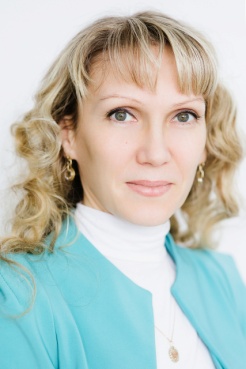 Александрова Виктория ВикторовнаДолжность доцентУченая степень кандидат биологических наукУченое звание –Научное направление (основные научные труды)Научное направление (основные научные труды)Научное направление (основные научные труды)Научное направление (основные научные труды)Научное направление (основные научные труды)Александрова В.В. Методика биотестирования с применением прибора полевого водного «Экспресс-биотестор» // Естественные и технические науки. — 2009. —№ 3(41). — С. 305-307.Александрова В.В. Применение метода биотестирования в анализе токсичности природных и сточных вод (на примере Нижневартовского района Тюменской области): Монография. – Нижневартовск: Изд-во Нижневарт.гуманит.ун-та, 2009.– 94 с.Александрова В.В. Анализ корреляционной зависимости выживаемости и плодовитости тест-объекта Ceriodaphnia affmis с химическим составом воды // Вестник Нижневартовского государственного университета, естественные науки и науки о земле №3. Нижневартовск: Изд-во Нижневарт. гос. гуманит. ун-та,  2013. – С.60-63. Александрова В.В. Определение качества природных вод методом биотестирования в полевых условиях // Известия Самарского научного центра Российской академии наук. – 2013. – Том 15 №3(3). – С 897-899. Александрова В.В. Биотестирование как современный метод оценки токсичности природных и сточных вод: Монография. – Нижневартовск: Изд-во Нижневарт. гос. ун-та, 2013. – 119 с.Александрова В.В. Оценка токсичности почвенных вытяжек по критериям выживаемости и плодовитости тест-объектов / В.Б. Иванов, Э.Р. Юмагулова, И.Ю. Усманов, О.В. Чибриков // Международный научно-исследовательский журнал International Research Journal ISSN 2303-9868 PRINT ISSN 2227-6017 ONLINE Екатеринбург 2015. №10 (41) 2015 Часть 3 Ноябрь. Стр.82-87. Сборник по результатам XLIV заочной научной конференции International Research Journal.Александрова В.В. Биотестирование как современный метод оценки токсичности природных и сточных вод. Свидетельство о государственной регистрации базы данных №2015620564. Дата государственной регистрации в реестре базы данных 31 марта 2015года.Александрова В.В. Методика биотестирования с применением прибора полевого водного «Экспресс-биотестор» // Естественные и технические науки. — 2009. —№ 3(41). — С. 305-307.Александрова В.В. Применение метода биотестирования в анализе токсичности природных и сточных вод (на примере Нижневартовского района Тюменской области): Монография. – Нижневартовск: Изд-во Нижневарт.гуманит.ун-та, 2009.– 94 с.Александрова В.В. Анализ корреляционной зависимости выживаемости и плодовитости тест-объекта Ceriodaphnia affmis с химическим составом воды // Вестник Нижневартовского государственного университета, естественные науки и науки о земле №3. Нижневартовск: Изд-во Нижневарт. гос. гуманит. ун-та,  2013. – С.60-63. Александрова В.В. Определение качества природных вод методом биотестирования в полевых условиях // Известия Самарского научного центра Российской академии наук. – 2013. – Том 15 №3(3). – С 897-899. Александрова В.В. Биотестирование как современный метод оценки токсичности природных и сточных вод: Монография. – Нижневартовск: Изд-во Нижневарт. гос. ун-та, 2013. – 119 с.Александрова В.В. Оценка токсичности почвенных вытяжек по критериям выживаемости и плодовитости тест-объектов / В.Б. Иванов, Э.Р. Юмагулова, И.Ю. Усманов, О.В. Чибриков // Международный научно-исследовательский журнал International Research Journal ISSN 2303-9868 PRINT ISSN 2227-6017 ONLINE Екатеринбург 2015. №10 (41) 2015 Часть 3 Ноябрь. Стр.82-87. Сборник по результатам XLIV заочной научной конференции International Research Journal.Александрова В.В. Биотестирование как современный метод оценки токсичности природных и сточных вод. Свидетельство о государственной регистрации базы данных №2015620564. Дата государственной регистрации в реестре базы данных 31 марта 2015года.Александрова В.В. Методика биотестирования с применением прибора полевого водного «Экспресс-биотестор» // Естественные и технические науки. — 2009. —№ 3(41). — С. 305-307.Александрова В.В. Применение метода биотестирования в анализе токсичности природных и сточных вод (на примере Нижневартовского района Тюменской области): Монография. – Нижневартовск: Изд-во Нижневарт.гуманит.ун-та, 2009.– 94 с.Александрова В.В. Анализ корреляционной зависимости выживаемости и плодовитости тест-объекта Ceriodaphnia affmis с химическим составом воды // Вестник Нижневартовского государственного университета, естественные науки и науки о земле №3. Нижневартовск: Изд-во Нижневарт. гос. гуманит. ун-та,  2013. – С.60-63. Александрова В.В. Определение качества природных вод методом биотестирования в полевых условиях // Известия Самарского научного центра Российской академии наук. – 2013. – Том 15 №3(3). – С 897-899. Александрова В.В. Биотестирование как современный метод оценки токсичности природных и сточных вод: Монография. – Нижневартовск: Изд-во Нижневарт. гос. ун-та, 2013. – 119 с.Александрова В.В. Оценка токсичности почвенных вытяжек по критериям выживаемости и плодовитости тест-объектов / В.Б. Иванов, Э.Р. Юмагулова, И.Ю. Усманов, О.В. Чибриков // Международный научно-исследовательский журнал International Research Journal ISSN 2303-9868 PRINT ISSN 2227-6017 ONLINE Екатеринбург 2015. №10 (41) 2015 Часть 3 Ноябрь. Стр.82-87. Сборник по результатам XLIV заочной научной конференции International Research Journal.Александрова В.В. Биотестирование как современный метод оценки токсичности природных и сточных вод. Свидетельство о государственной регистрации базы данных №2015620564. Дата государственной регистрации в реестре базы данных 31 марта 2015года.Александрова В.В. Методика биотестирования с применением прибора полевого водного «Экспресс-биотестор» // Естественные и технические науки. — 2009. —№ 3(41). — С. 305-307.Александрова В.В. Применение метода биотестирования в анализе токсичности природных и сточных вод (на примере Нижневартовского района Тюменской области): Монография. – Нижневартовск: Изд-во Нижневарт.гуманит.ун-та, 2009.– 94 с.Александрова В.В. Анализ корреляционной зависимости выживаемости и плодовитости тест-объекта Ceriodaphnia affmis с химическим составом воды // Вестник Нижневартовского государственного университета, естественные науки и науки о земле №3. Нижневартовск: Изд-во Нижневарт. гос. гуманит. ун-та,  2013. – С.60-63. Александрова В.В. Определение качества природных вод методом биотестирования в полевых условиях // Известия Самарского научного центра Российской академии наук. – 2013. – Том 15 №3(3). – С 897-899. Александрова В.В. Биотестирование как современный метод оценки токсичности природных и сточных вод: Монография. – Нижневартовск: Изд-во Нижневарт. гос. ун-та, 2013. – 119 с.Александрова В.В. Оценка токсичности почвенных вытяжек по критериям выживаемости и плодовитости тест-объектов / В.Б. Иванов, Э.Р. Юмагулова, И.Ю. Усманов, О.В. Чибриков // Международный научно-исследовательский журнал International Research Journal ISSN 2303-9868 PRINT ISSN 2227-6017 ONLINE Екатеринбург 2015. №10 (41) 2015 Часть 3 Ноябрь. Стр.82-87. Сборник по результатам XLIV заочной научной конференции International Research Journal.Александрова В.В. Биотестирование как современный метод оценки токсичности природных и сточных вод. Свидетельство о государственной регистрации базы данных №2015620564. Дата государственной регистрации в реестре базы данных 31 марта 2015года.Александрова В.В. Методика биотестирования с применением прибора полевого водного «Экспресс-биотестор» // Естественные и технические науки. — 2009. —№ 3(41). — С. 305-307.Александрова В.В. Применение метода биотестирования в анализе токсичности природных и сточных вод (на примере Нижневартовского района Тюменской области): Монография. – Нижневартовск: Изд-во Нижневарт.гуманит.ун-та, 2009.– 94 с.Александрова В.В. Анализ корреляционной зависимости выживаемости и плодовитости тест-объекта Ceriodaphnia affmis с химическим составом воды // Вестник Нижневартовского государственного университета, естественные науки и науки о земле №3. Нижневартовск: Изд-во Нижневарт. гос. гуманит. ун-та,  2013. – С.60-63. Александрова В.В. Определение качества природных вод методом биотестирования в полевых условиях // Известия Самарского научного центра Российской академии наук. – 2013. – Том 15 №3(3). – С 897-899. Александрова В.В. Биотестирование как современный метод оценки токсичности природных и сточных вод: Монография. – Нижневартовск: Изд-во Нижневарт. гос. ун-та, 2013. – 119 с.Александрова В.В. Оценка токсичности почвенных вытяжек по критериям выживаемости и плодовитости тест-объектов / В.Б. Иванов, Э.Р. Юмагулова, И.Ю. Усманов, О.В. Чибриков // Международный научно-исследовательский журнал International Research Journal ISSN 2303-9868 PRINT ISSN 2227-6017 ONLINE Екатеринбург 2015. №10 (41) 2015 Часть 3 Ноябрь. Стр.82-87. Сборник по результатам XLIV заочной научной конференции International Research Journal.Александрова В.В. Биотестирование как современный метод оценки токсичности природных и сточных вод. Свидетельство о государственной регистрации базы данных №2015620564. Дата государственной регистрации в реестре базы данных 31 марта 2015года.Преподаваемые дисциплиныПреподаваемые дисциплиныПреподаваемые дисциплиныПреподаваемые дисциплиныПреподаваемые дисциплиныЭкология растений, животных и микроорганизмовБиологическое разнообразие организмовЭкология растений, животных и микроорганизмовБиологическое разнообразие организмовЭкология растений, животных и микроорганизмовБиологическое разнообразие организмовЭкология растений, животных и микроорганизмовБиологическое разнообразие организмовЭкология растений, животных и микроорганизмовБиологическое разнообразие организмов